Western Australia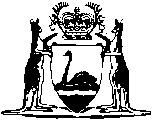 Family Provision Act 1972Family Provision Regulations 2013Western AustraliaFamily Provision Regulations 2013Contents1.	Citation	12.	Commencement	13.	Minimum value of property deceased derives from stepchild’s parent for stepchild to make claim	1NotesCompilation table	2Western AustraliaFamily Provision Act 1972Family Provision Regulations 20131.	Citation		These regulations are the Family Provision Regulations 2013 1.2.	Commencement		These regulations come into operation as follows —	(a)	regulations 1 and 2 — on the day on which these regulations are published in the Gazette;	(b)	regulation 3 — when the Inheritance (Family and Dependants Provision) Amendment Act 2011 section 9(1)(b) comes into operation.3.	Minimum value of property deceased derives from stepchild’s parent for stepchild to make claim		The amount prescribed for the purposes of section 7(1)(eb) of the Act is $460 000.Notes1	This is a compilation of the Family Provision Regulations 2013.  The following table contains information about those regulations. Compilation tableCitationGazettalCommencementFamily Provision Regulations 201315 Jan 2013 p. 80r. 1 and 2: 15 Jan 2013 (see r. 2(a));
Regulation 3: 16 Jan 2013 (see r. 2(b) and Gazette 15 Jan 2013 p. 79)